РЕСПУБЛИКÆ ЦÆГАТ ИРЫСТОНЫ-АЛАНИЙЫÆРЫДОНЫ РАЙОНЫ МИНÆВÆРТТЫ ÆМБЫРДЫУЫНАФФÆ_____________________________________РЕШЕНИЕСОБРАНИЯ ПРЕДСТАВИТЕЛЕЙ МУНИЦИПАЛЬНОГО ОБРАЗОВАНИЯ АРДОНСКИЙ РАЙОН РЕСПУБЛИКИ СЕВЕРНАЯ ОСЕТИЯ-АЛАНИЯО прогнозном плане приватизации муниципального имущества муниципального образования Ардонский район на 2019 годВ соответствии с п. 4 части 8 ст. 85 Федерального закона 
от 6 октября 2003г. №131-ФЗ «Об общих принципах организации местного самоуправления в Российской Федерации», Федеральным законом от 21 декабря 2001г. №178-ФЗ «О приватизации государственного и муниципального имущества», пунктами 3.2 и 3.3 «Положения о приватизации муниципального имущества» утвержденного  Решением Собрания представителей МО Ардонский район от 17.11.2017г. №13/4,  Собрание представителей МО Ардонский район РЕШАЕТ:1. Утвердить прилагаемый Прогнозный план приватизации 
муниципального имущества МО Ардонский район на 2019г., согласно приложению к настоящему решению.2. Данное решение опубликовать в районной газете «Рухс».Глава муниципального образованияАрдонский район                                                                                  В. Тотровг. Ардон27 декабря 2018 года№26/1Приложениек решению Собрания представителейМО Ардонский районот 27 декабря 2018 года №26/1Прогнозный план 
приватизации муниципального имущества МО Ардонский район на 2019годЦели и задачи приватизации муниципального имуществаНастоящий прогнозный план приватизации объектов муниципальной имущества Ардонского района на 2019г. (далее «План») разработан в соответствии с Федеральными законами от 06.10.2003г. №131-ФЗ 
«Об общих принципах организации местного самоуправления в Российской Федерации» и «О приватизации государственного и муниципального имущества» от 21.12.2001г., а также пунктами 3.2 и 3.3 «Положения о приватизации муниципального имущества» утвержденного  Решением Собрания представителей МО Ардонский район от 17.11.2017г. №13/4 и определяет основные направления реализации политики в сфере приватизации муниципального имущества.Целями и задачами приватизации объектов муниципальной собственности является:сокращение расходов из бюджета района на содержание неиспользуемых по назначению помещений и привлечение частных инвестиций в сферу экономики района;создание условий для развития рынка недвижимости и расширения налогооблагаемой базы;формирование доходов бюджета района.2. Прогноз влияния приватизации на структурные изменения в экономике.Муниципальное образование Ардонский район Республика Северная Осетия-Алания является на 1 декабря 2018г. собственником имущества пяти муниципальных унитарных предприятий и одного акционерного общества.Распределение муниципальных унитарных предприятий по отраслям экономики следующее:По размеру муниципального пакета акций в уставном капитале акционерных обществ пакеты акции распределились следующим образом:Планом приватизации предусматривается сохранение муниципальных унитарных предприятий, открытых акционерных обществ, в целях реализации вопросов местного значения на территории Ардонского района.В 2019г. предполагается приватизировать четыре нежилых здания. Использование объектов, предлагаемых к приватизации по назначению (клуб, котельные) в настоящем состоянии не представляется возможным. Введение указанных объектов в действие потребует дополнительных средств местного бюджета на проведение капитального ремонта 
(11000,0  тыс. рублей), содержание зданий и штата сотрудников 
(3000,0 тыс. рублей), установку пожарной сигнализации (2500,0 тыс. рублей) и др.	Общая сумма расходов составит не менее 16,5 млн рублей. Указанными средствами районный бюджет не располагает.В то же время бюджетные обязательства, то есть обязательства, подлежащие исполнению в планируемом финансовом году, значительно превышают доходы районного бюджета более, чем на 17,0 млн рублей. Согласно Бюджетному кодексу РФ допустимый размер дефицита районного бюджета может составить не более 6 млн. рублей. В связи с этим возникла необходимость изыскания дополнительных доходов от приватизации муниципального имущества, в сумме 11 млн. рублей на финансирование бюджетных обязательств.Муниципальное имущество, предлагаемые к приватизации в 
2019г. это нежилые здания, расположенные в престижном районах города, имеют высокую рыночной стоимость и пользуются спросом на рынке недвижимости. Ожидаемые доходы от приватизации указанных объектов составят 11 млн рублей.В 2019г. планируется продолжить проведение мероприятий по приватизации муниципального имущества в целях оптимизации муниципальной собственности за счет приватизации  муниципального имущества, не используемого для обеспечения функций и задач органов местного самоуправления Ардонского района.Реализация предложенного муниципального имущества, указанного в настоящем Плане приватизации, не приведет к ухудшению социально-экономического положения на территории Ардонского района и не повлечет существенных структурных изменений в экономике.Исходя из оценки прогнозируемой стоимости объекта, предлагаемого к  приватизации в 2019г., ожидается поступление доходов от приватизации имущества в местный бюджет в размере 11 млн. рублей. 3. Муниципальное имущество, предлагаемое к приватизации в 
2019г.	Вышеуказанное имущество планируется приватизировать в 
2019 г._______________Отрасль экономикиКоличествопредприятия, оказывающие услуги в сфере ЖКХ1полиграфия и массовые коммуникации3непроизводственная сфера1Доля находящихся в муниципальной собственности
 акций акционерных обществ  (процентов уставного капитала)Количество 
 акционерных 
 обществ100 процентов-свыше 50 до 100 процентов-от 25 до 50 процентов1менее 25 процентов-№ппНаименование объектаМесто нахожденияПолезнаяплощадь, в кв.м12341Нежилое здание Республика Северная Осетия-Алания, Ардонский район, г.Ардон, ул.Партизанская, д.20 "а"52,52Нежилое здание Республика Северная 
Осетия-Алания, Ардонский район, 
г.Ардон, ул.Комсомольская, 98а64,83Нежилое одноэтажное зданиеРеспублика Северная Осетия-Алания, Ардонский район, г.Ардон, ул. Ленина, 1а71,94Нежилое зданиеРеспублика Северная Осетия-Алания, Ардонский район, г. Ардон, ул. Гагарина, 17903,4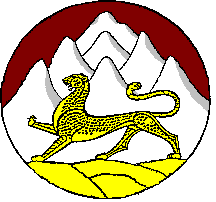 